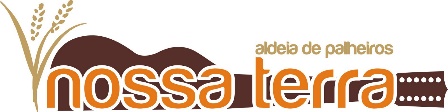 CONVOCATÓRIA ASSEMBLEIA-GERALSusana Maria Guiomar Queimado, Presidente da Assembleia-Geral da NOSSA TERRA, convoca Vª. Exª. para uma reunião ordinária, nos termos estatutários, no dia 31  de março de 2021, pelas 18h00.Devido às restrições de ajuntamento de pessoas, em resultado da pandemia COVID 19, no dia 31 de março de 2021 será disponibilizado no website da associação http://nossa-terra.pt o link para acesso à Assembleia Geral através do ZOOM. Os sócios que não disponham de meios informáticos podem assistir presencialmente à assembleia no edifício do CASA, sita na Rua da Escola, com a obrigatoriedade do uso de máscara.A Assembleia-Geral apresenta a seguinte ordem de trabalhos:Ponto 1 - Apreciação e Votação do Relatório e Contas de Exercício do ano de 2020 e respetivo Parecer do Conselho Fiscal.Ponto 2 - Informação aos Sócios.Aldeia de Palheiros, 12 de março de 2021A Presidente da Assembleia-Geral________________